П. 27  Постановления правительства РФ №570 от 05.07.2013г. Информация о предложении регулируемой организации об установлении цен (тарифов) в сфере теплоснабжения на очередной расчетный  период регулирования.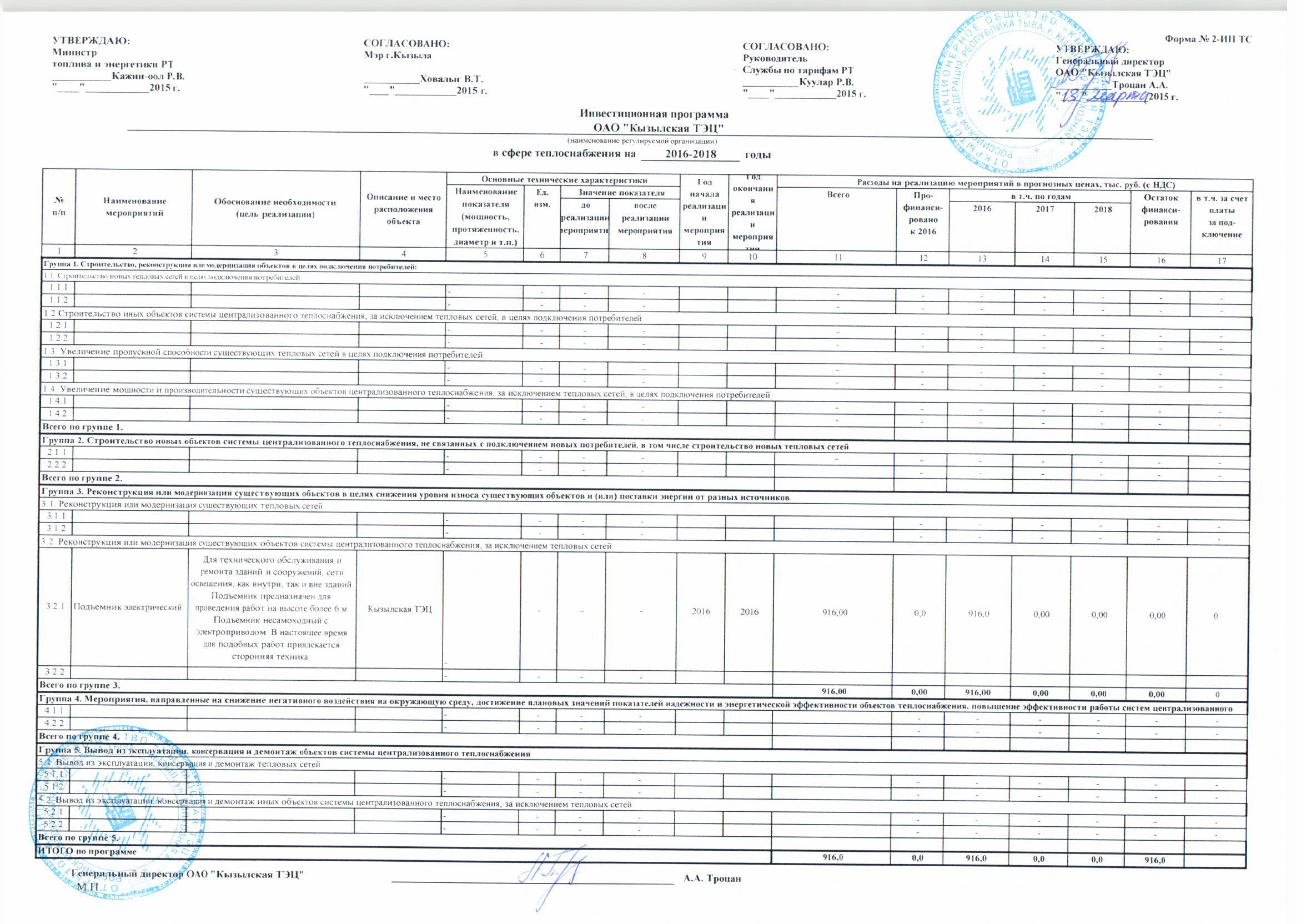 Наименование организацииАО «Кызылская ТЭЦ»АО «Кызылская ТЭЦ»АО «Кызылская ТЭЦ»АО «Кызылская ТЭЦ»ИНН1701041247170104124717010412471701041247КПП170101001170101001170101001170101001Местонахождение (адрес)Республика Тыва, г.Кызыл, ул.Колхозная, 2Республика Тыва, г.Кызыл, ул.Колхозная, 2Республика Тыва, г.Кызыл, ул.Колхозная, 2Республика Тыва, г.Кызыл, ул.Колхозная, 2Метод регулированияРасчетная величина конечного тарифа для потребителей (без НДС), руб./Гкал1493,471493,471493,471582,75Период действия тарифа2017 год2017 год2017 год2018 годВаловая выручка на соответствующий период, тыс. руб.955 378955 378955 378996 665Годовой объём отпущенной тепловой энергии (полезный отпуск), тыс.Гкал639.703639.703639.703629.703Долгосрочные параметры регулирования (в случае если их установление предусмотрено выбранным методом регулирования)----Информация о способах приобретения, стоимости и объемах товаров, необходимых для производства регулируемых товаров и (или) оказания регулируемых услугwww.zakupki.gov.ru.www.zakupki.gov.ru.www.zakupki.gov.ru.www.zakupki.gov.ru.Размер экономически обоснованных расходов, не учтенных при регулировании тарифов в предыдущий период регулирования (при их наличии), определенном в соответствии с законодательством РФ.29 35329 353--